Podpis  rozhodčího :ČESKÁ BOXERSKÁ ASOCIACE                 ČESKÁ BOXERSKÁ ASOCIACE                 ČESKÁ BOXERSKÁ ASOCIACE                 ČESKÁ BOXERSKÁ ASOCIACE                 ČESKÁ BOXERSKÁ ASOCIACE                 ČESKÁ BOXERSKÁ ASOCIACE                 ČESKÁ BOXERSKÁ ASOCIACE                 ČESKÁ BOXERSKÁ ASOCIACE                 ČESKÁ BOXERSKÁ ASOCIACE                 ČESKÁ BOXERSKÁ ASOCIACE                 ČESKÁ BOXERSKÁ ASOCIACE                 ČESKÁ BOXERSKÁ ASOCIACE                 ČESKÁ BOXERSKÁ ASOCIACE                              SESTAVA  ODDÍLU                           EXTRALIGA                                     SESTAVA  ODDÍLU                           EXTRALIGA                                     SESTAVA  ODDÍLU                           EXTRALIGA                                     SESTAVA  ODDÍLU                           EXTRALIGA                                     SESTAVA  ODDÍLU                           EXTRALIGA                                     SESTAVA  ODDÍLU                           EXTRALIGA                                     SESTAVA  ODDÍLU                           EXTRALIGA                                     SESTAVA  ODDÍLU                           EXTRALIGA                                     SESTAVA  ODDÍLU                           EXTRALIGA                                     SESTAVA  ODDÍLU                           EXTRALIGA                                     SESTAVA  ODDÍLU                           EXTRALIGA                                     SESTAVA  ODDÍLU                           EXTRALIGA                                     SESTAVA  ODDÍLU                           EXTRALIGA                        NÁZEV  ODDÍLU :NÁZEV  ODDÍLU :NÁZEV  ODDÍLU :Váha          PříjmeníPříjmeníPříjmeníPříjmení   Jméno    Jméno    Jméno    Jméno    Jméno    Jméno   60 kg  64 kg  69 kg  72 kg  75kg  81 kg  91 kg +91 kg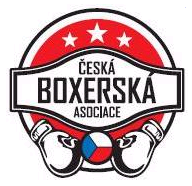 